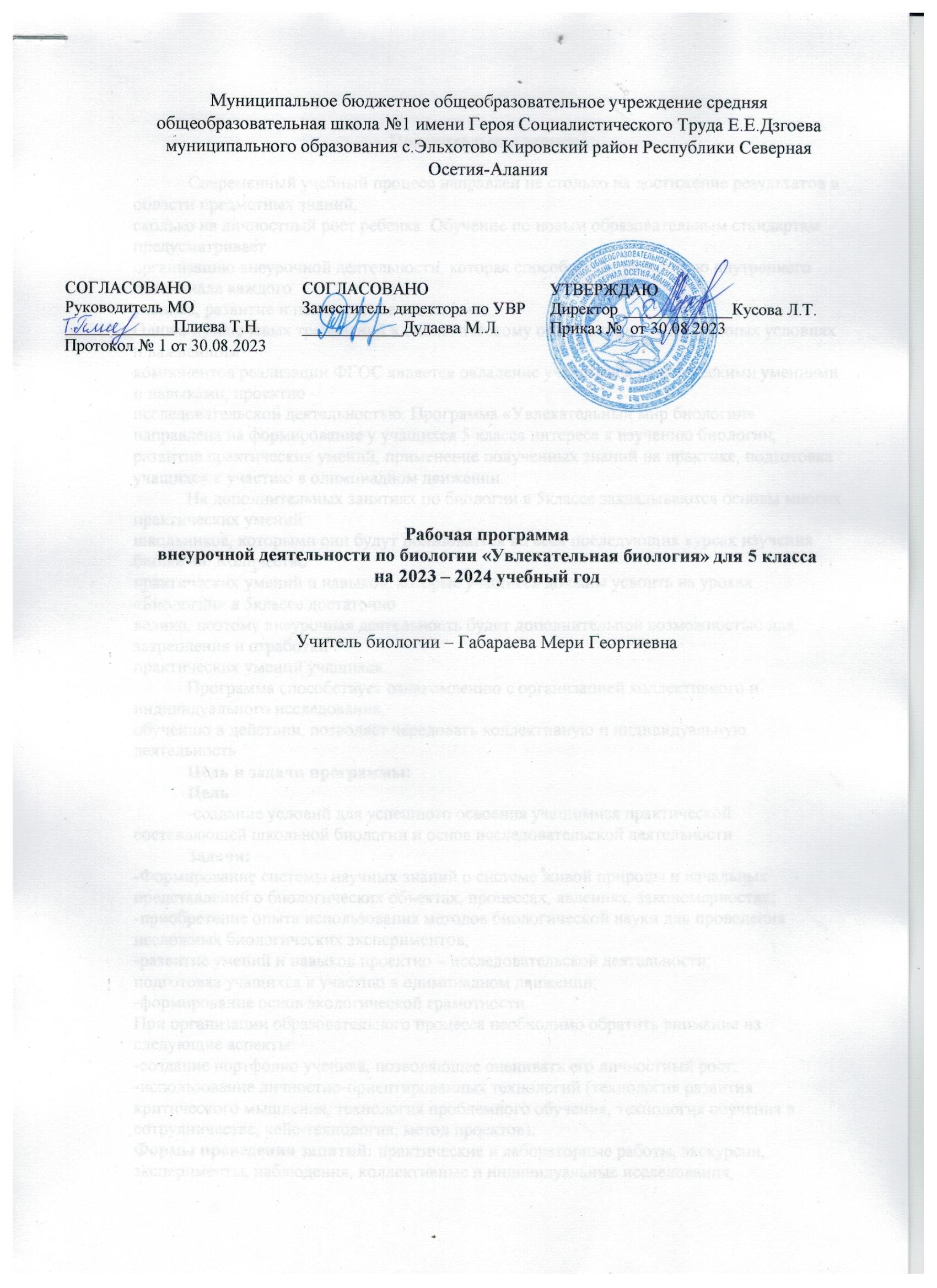 Пояснительная записка
            Современный учебный процесс направлен не столько на достижение результатов в области предметных знаний,сколько на личностный рост ребенка. Обучение по новым образовательным стандартам предусматриваеторганизацию внеурочной деятельности, которая способствует раскрытию внутреннего потенциала каждогоученика, развитие и поддержание его таланта.Одним из ключевых требований к биологическому образованию в современных условиях и важнейшимкомпонентов реализации ФГОС является овладение учащимися практическими умениями и навыками, проектно –исследовательской деятельностью. Программа «Увлекательный мир биологии» направлена на формирование у учащихся 5 класса интереса к изучению биологии, развитие практических умений, применение полученных знаний на практике, подготовка учащихся к участию в олимпиадном движении.На дополнительных занятиях по биологии в 5классе закладываются основы многих практических умений
школьников, которыми они будут пользоваться во всех последующих курсах изучения биологии. Количество
практических умений и навыков, которые учащиеся должны усвоить на уроках «Биологии» в 5классе достаточно
велико, поэтому внеурочная деятельность будет дополнительной возможностью для закрепления и отработки
практических умений учащихся.Программа способствует ознакомлению с организацией коллективного и индивидуального исследования,
обучению в действии, позволяет чередовать коллективную и индивидуальную деятельностьЦель и задачи программы:Цель-создание условий для успешного освоения учащимися практической составляющей школьной биологии и основ исследовательской деятельности.Задачи:-Формирование системы научных знаний о системе живой природы и начальных представлений о биологических объектах, процессах, явлениях, закономерностях;
-приобретение опыта использования методов биологической науки для проведения несложных биологических экспериментов;-развитие умений и навыков проектно – исследовательской деятельности;подготовка учащихся к участию в олимпиадном движении;-формирование основ экологической грамотности.
При организации образовательного процесса необходимо обратить внимание на следующие аспекты:
-создание портфолио ученика, позволяющее оценивать его личностный рост;
-использование личностно-ориентированных технологий (технология развития критического мышления, технология проблемного обучения, технология обучения в сотрудничестве, кейс-технология, метод проектов);
Формы проведения занятий: практические и лабораторные работы, экскурсии, эксперименты, наблюдения, коллективные и индивидуальные исследования, самостоятельная работа, консультации, кейс-технологии, проектная и
исследовательская деятельность, в том числе с использованием ИКТ.
Методы контроля: защита исследовательских работ, мини-конференция с презентациями, доклад, выступление,
презентация, участие в конкурсах исследовательских работ, олимпиадах.
Требования к уровню знаний, умений и навыков по окончанию реализации программы:
-уметь работать в группе, прислушиваться к мнению членов группы, отстаивать собственную точку зрения;-владеть планированием и постановкой биологического эксперимента. Ожидаемые результатыЛичностные результаты:                                                                                                   
-знания основных принципов и правил отношения к живой природе;
-развитие познавательных интересов, направленных на изучение живой природы;
-развитие интеллектуальных умений (доказывать, строить рассуждения, анализировать, сравнивать, делать выводы и другое);-эстетического отношения к живым объектам.Метапредметные результаты:-умение работать с разными источниками биологической информации, анализировать и оценивать информацию,
-преобразовывать информацию из одной формы в другую;
-умение адекватно использовать речевые средства для дискуссии и аргументации своей позиции, сравнивать разные точки зрения, аргументировать свою точку зрения, отстаивать свою позицию.
Предметные результаты:
1. В познавательной (интеллектуальной) сфере:
-выделение существенных признаков биологических объектов и процессов;
-классификация — определение принадлежности биологических объектов к определенной систематической
группе;
-объяснение роли биологии в практической деятельности людей;
-сравнение биологических объектов и процессов, умение делать выводы и умозаключения на основе сравнения;
-умение работать с определителями, лабораторным оборудованием;
-овладение методами биологической науки: наблюдение и описание биологических объектов и процессов;
постановка биологических экспериментов и объяснение их результатов.
2. В ценностно-ориентационной сфере:
-знание основных правил поведения в природе;
-анализ и оценка последствий деятельности человека в природе.
3. В сфере трудовой деятельности:
-знание и соблюдение правил работы в кабинете биологии;
-соблюдение правил работы с биологическими приборами и инструментами.
4. В эстетической сфере:-овладение умением оценивать с эстетической точки зрения объекты живой природы.Воспитательный потенциал-вовлечение школьников в интересную и полезную для них деятельность, которая предоставит им возможность самореализоваться в ней, приобрести социально значимые знания, развить в себе важные для своего личностного развития социально значимые отношения, получить опыт участия в социально значимых делах;-формирование в кружках, секциях детско-взрослых общностей, которые могли бы объединять детей и педагогов общими позитивными эмоциями и доверительными отношениями друг к другу;-создание в детских объединениях традиций, задающих их членам определенные социально значимые формы поведения;-поддержку в детских объединениях школьников с ярко выраженной лидерской позицией и установкой на сохранение и поддержание накопленных социально значимых традиций;-поощрение педагогами детских инициатив и детского самоуправления.Тематический план
Содержание
 Введение. (1 ч.)    Учащиеся знакомятся с планом работы и техникой безопасности при выполнении лабораторных
работ.
Раздел 1. «Лаборатория Левенгука» (6 ч)Методы научного исследования. Лабораторное оборудование и приборы для научных исследований. История изобретения микроскопа, его устройство и правила работы. Техника приготовления временного микропрепарата.
Рисуем по правилам: правила биологического рисунка.
Практические лабораторные работы:
- Устройство микроскопа
- Приготовление и рассматривание микропрепаратов
- Зарисовка биологических объектов
Проектно-исследовательская деятельность:
- Мини – исследование «Микромир» (работа в группах с последующей презентацией).
Раздел 2. Практическая ботаника (16 ч)
Фенологические наблюдения. Ведение дневника наблюдений. Гербарий: оборудование, техника сбора, высушивания и
монтировки. Правила работа с определителями (теза, антитеза). Морфологическое описание растений по плану. Редкие и
исчезающие растения Башкортостана.
Практические и лабораторные работы:
- Морфологическое описание растений
- Определение растений по гербарным образцам и в безлиственном состоянии
- Монтировка гербария
Проектно-исследовательская деятельность:
·Создание каталога «Видовое разнообразие растений пришкольной территории» Раздел 3. Практическая зоология (11 ч)
Знакомство с системой живой природы, царствами живых организмов. Отличительные признаки животных разных
царств и систематических групп.
Жизнь животных: определение животных по следам, продуктам жизнедеятельности. Описание внешнего вида животных
по плану. О чем рассказывают скелеты животных (палеонтология). Пищевые цепочки. Жизнь животных зимой.
Подкормка птиц.
Практические и лабораторные работы:
-Работа по определению животных
-Составление пищевых цепочек
-Определение экологической группы животных по внешнему виду-Мини – исследование «Птицы на кормушке» Календарно- тематическое планированиеМетодическое обеспечение:
Информационно-коммуникативные средства обучения
1. Компьютер
2. Мультимедийный проектор
Техническое оснащение (оборудование):
1. Микроскопы;
2. Цифровая лаборатория «Точка роста»
3. Оборудование для опытов и экспериментов.
Литература для учителя
1. Дольник В.Р. Вышли мы все из природы. Беседы о поведении человека в компании птиц, зверей и детей. — М.:
LINKA PRESS, 1996.
3. Лесные травянистые растения. Биология и охрана: справочник. - М.: Агропромиздат, 1988.
4. Петров В.В. Растительный мир нашей Родины: кн. для учителя. -2-е изд., доп. — М.: Просвещение, 1991.
5. Самкова В.А. Мы изучаем лес. Задания для учащихся 3—5 классов //Биология в школе. - 2003. - № 7; 2004. - № 1,
3, 5, 7.
6. Чернова Н.М. Лабораторный практикум по экологии. — М.: Просвещение, 1986.
Интернет-ресурсы
1. http://www.sci.aha.ru/ATL/ra21c.htm — биологическое разнообразие России.
2. http://www.wwf.ru — Всемирный фонд дикой природы (WWF).
3. http://edu.seu.ru/metodiques/samkova.htm — интернет-сайт «Общественные ресурсы образования»
4. http://www.ecosystema.ru — экологическое образование детей и изучение природы России.№Название разделаКоличество часов  Введение                                  11Лаборатория Левенгука62Практическая ботаника163Практическая зоология11ИТОГОИТОГО34№.ТемаВиды деятельностиИспользование оборудования «Точки роста»Введение (1 ч)Введение (1 ч)Введение (1 ч)Введение (1 ч)1Введение. Вводный инструктаж по ТБ при проведении
лабораторных работ.БеседаЛаборатория Левенгука (6 ч)Лаборатория Левенгука (6 ч)Лаборатория Левенгука (6 ч)Лаборатория Левенгука (6 ч)2Приборы для научных исследований.БеседаБиологические приборы3Что такое Микромир?Беседа4Знакомство с устройством микроскопа.Практическая работаМикроскоп световой, цифровой,5Техника биологического рисунка и приготовление микропрепаратовЛабораторный практикумТехника биологического рисунка иприготовление микропрепаратов с использованием цифрового микроскопа6Организмы  «Невидимки»Работа в группах7Мини-исследование «Микромир»Практическая ботаника (16 часов)Практическая ботаника (16 часов)Практическая ботаника (16 часов)Практическая ботаника (16 часов)8Значение растений на Земле.беседа9Фенологические наблюдения «Осень в жизни растений»Экскурсия10Фотосинтез и дыхание растенийПрактическая работаМикроскоп цифровой, датчики по измерению СО2 и О211Изучение биологических особенностей, агротехники декоративных растенийБеседа12Изучение биологических особенностей,  агротехники декоративных растенийПрактическая работа, исследованиеОборудование цифровой лаборатории « Точка роста»13Биология комнатныхрастенийБеседа14Биология комнатныхрастенийПрактическая работа, исследованиеОборудование цифровой лаборатории « Точка роста»15Фенологические наблюдения «Зима в жизни растений»Экскурсия16Биология лекарственных растений17Биология лекарственных растений18Определяем и классифицируем растенияПрактическая работа с определителямиОпределители растений19Морфологическое описание растенийЛабораторный практикумОборудование цифровой лаборатории « Точка роста»20Морфологическое описание растенийЛабораторный практикумОборудование цифровой лаборатории « Точка роста»21Определение растений в безлиственном
состоянииПрактическая работа22Создание каталога «Видовое разнообразие растений пришкольной территории»Проектная деятельность23Редкие растения Кировской областиПроектная деятельностьПрактическая зоология (11 ч)Практическая зоология (11 ч)Практическая зоология (11 ч)Практическая зоология (11 ч)24Система животного мираТворческая мастерская25Определяем и классифицируем животныхПрактическая работаОпределители животных26Определяем животных по следам и контуруПрактическая работа27Определение экологической группы животных по внешнему видуЛабораторный практикумОпределители животных разных экологических групп28Практическая орнитология
Мини - исследование «Птицы на кормушке»Работа в группах29Проект «Красная книга Кировской области»Проектная деятельность30Проект «Красная книга Кировской области»Проектная деятельность31Фенологические наблюдения «Весна в жизни растений и животных»Экскурсия32Дневник наблюдения.Теоретическое занятие33Как оформить результаты исследования в дневник наблюденияПрактическая работа34Подведение итогов года